«12 апреля - День космонавтики»Цели:          Расширить представление о Солнечной системе, о месте Земли в Солнечной системе, о планетах и жизни космонавтов.          Развивать пространственное воображение, абстрактное  мышление, любознательность, расширять кругозор учащихся.          Воспитывать чувство любви к планете Земля, гордость за первооткрывателей Космоса - наших соотечественников         С давних времён загадочный мир планет и звёзд притягивал к себе внимание людей, манил их своей таинственностью и красотой . К этому мероприятию  у всех было задание по группам.Выступление 1 группы. Рассказ о Ю.А.Гагарине.Выступление 2 группы. Рассказ о Солнечной системе	Выступление 3группы: Одежда космонавтов.Выступление 4 группы: Чем питаются в космосе.Выступление 4 группы. Они приготовили загадки о космосеВ конце мероприятия вспомните всё, о чём говорили,  о космосе и космонавтах. Провели  конкурс «Лучший знаток космонавтики». Денисенко М.Е., классный руководитель 2-В кл.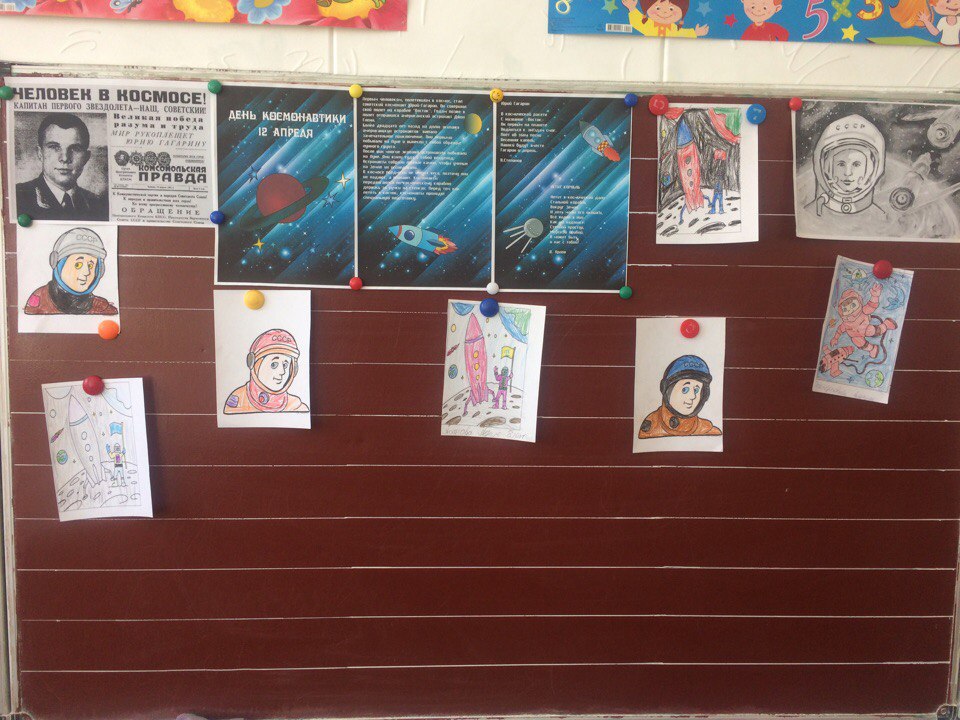 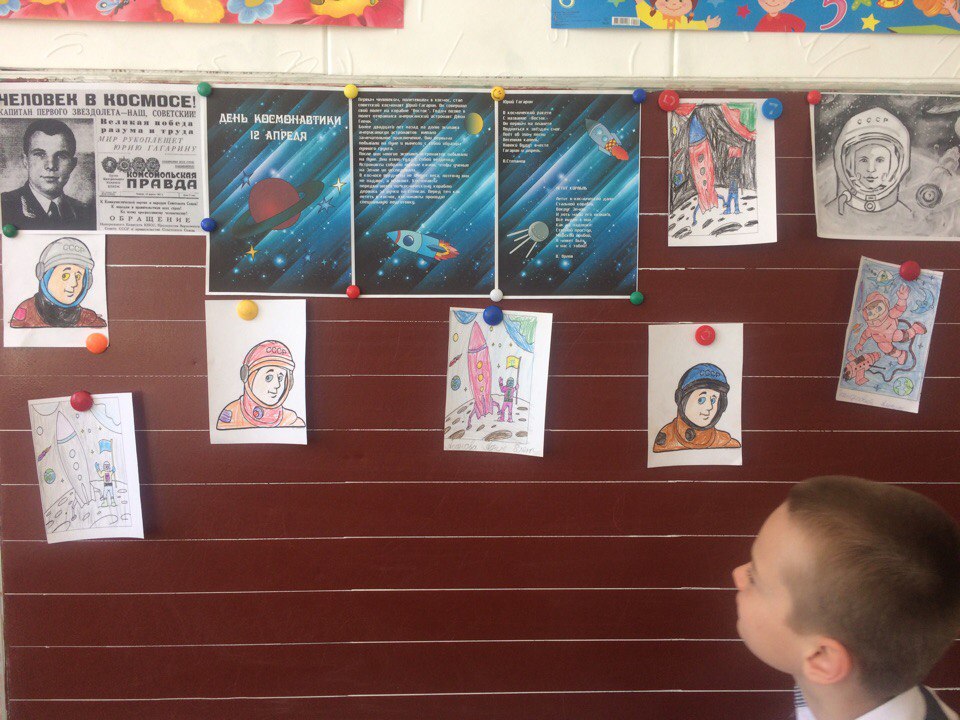 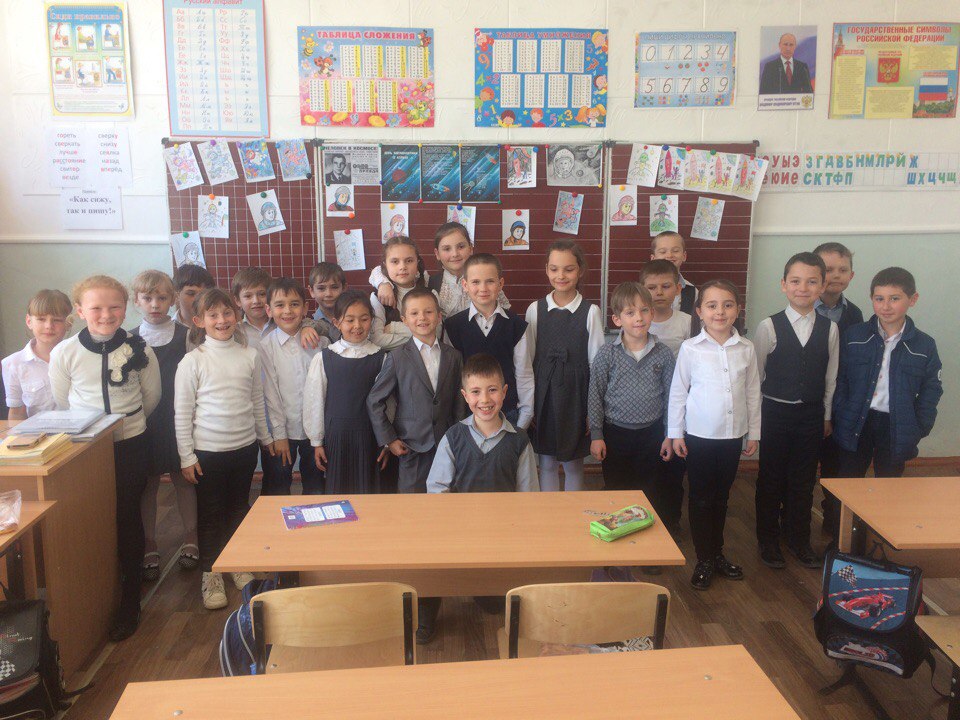 